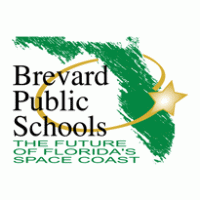 2023-2024 Escolas Públicas do Condado de Brevard Título I2023-2024 Escolas Públicas do Condado de Brevard Título I2023-2024 Escolas Públicas do Condado de Brevard Título I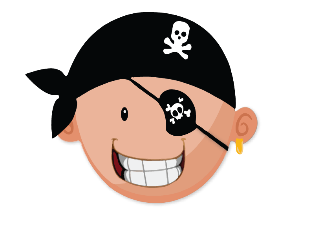 6º Ano Palm Bay Elementar Pacto Escola-Família para a Aprendizagem Palm Bay Elementar Pacto Escola-Família para a Aprendizagem Palm Bay Elementar Pacto Escola-Família para a Aprendizagem6º AnoOs Programas de Engajamento Familiar do Título I do Distrito e da Escola no Condado de Brevard se esforçarão para CONSTRUIR RELACIONAMENTOS  a fim de criar um engajamento familiar real para  cada criança, cada  família, cada professor, todos os dias.Os Programas de Engajamento Familiar do Título I do Distrito e da Escola no Condado de Brevard se esforçarão para CONSTRUIR RELACIONAMENTOS  a fim de criar um engajamento familiar real para  cada criança, cada  família, cada professor, todos os dias.Os Programas de Engajamento Familiar do Título I do Distrito e da Escola no Condado de Brevard se esforçarão para CONSTRUIR RELACIONAMENTOS  a fim de criar um engajamento familiar real para  cada criança, cada  família, cada professor, todos os dias.6º AnoEste documento foi desenvolvido em conjunto pelas famílias, alunos e funcionários da Palm Bay Elementary School.  Este acordo explica como as famílias e os professores trabalharão juntos para garantir que todos os alunos atinjam os padrões de nível de série.  Todos os anos são realizadas reuniões para rever este Pacto e fazer alterações com base nas necessidades dos alunos.Este documento foi desenvolvido em conjunto pelas famílias, alunos e funcionários da Palm Bay Elementary School.  Este acordo explica como as famílias e os professores trabalharão juntos para garantir que todos os alunos atinjam os padrões de nível de série.  Todos os anos são realizadas reuniões para rever este Pacto e fazer alterações com base nas necessidades dos alunos.Este documento foi desenvolvido em conjunto pelas famílias, alunos e funcionários da Palm Bay Elementary School.  Este acordo explica como as famílias e os professores trabalharão juntos para garantir que todos os alunos atinjam os padrões de nível de série.  Todos os anos são realizadas reuniões para rever este Pacto e fazer alterações com base nas necessidades dos alunos.Este documento foi desenvolvido em conjunto pelas famílias, alunos e funcionários da Palm Bay Elementary School.  Este acordo explica como as famílias e os professores trabalharão juntos para garantir que todos os alunos atinjam os padrões de nível de série.  Todos os anos são realizadas reuniões para rever este Pacto e fazer alterações com base nas necessidades dos alunos.Este documento foi desenvolvido em conjunto pelas famílias, alunos e funcionários da Palm Bay Elementary School.  Este acordo explica como as famílias e os professores trabalharão juntos para garantir que todos os alunos atinjam os padrões de nível de série.  Todos os anos são realizadas reuniões para rever este Pacto e fazer alterações com base nas necessidades dos alunos.Objetivo(s) acadêmico(s) e/ou área(s) de foco da escolaNosso objetivo é continuar a ver o crescimento de nossos alunos. Para atingir esse objetivo,nossos professores e funcionários se concentrarão em oferecer aulas alinhadas aos padrões.Nosso objetivo é continuar a ver o crescimento de nossos alunos. Para atingir esse objetivo,nossos professores e funcionários se concentrarão em oferecer aulas alinhadas aos padrões.Nosso objetivo é continuar a ver o crescimento de nossos alunos. Para atingir esse objetivo,nossos professores e funcionários se concentrarão em oferecer aulas alinhadas aos padrões.Nosso objetivo é continuar a ver o crescimento de nossos alunos. Para atingir esse objetivo,nossos professores e funcionários se concentrarão em oferecer aulas alinhadas aos padrões.Trabalhando juntos para o sucesso: Na sala de aula     Os professores e as famílias incentivarão cada criança a se concentrar e participar de tarefas na sala de aula e em casa,Peça ajuda quando necessário e dê sempre o seu melhor.     Os professores e as famílias incentivarão cada criança a se concentrar e participar de tarefas na sala de aula e em casa,Peça ajuda quando necessário e dê sempre o seu melhor.     Os professores e as famílias incentivarão cada criança a se concentrar e participar de tarefas na sala de aula e em casa,Peça ajuda quando necessário e dê sempre o seu melhor.     Os professores e as famílias incentivarão cada criança a se concentrar e participar de tarefas na sala de aula e em casa,Peça ajuda quando necessário e dê sempre o seu melhor.Trabalhando juntos para o sucesso: Em casa     As famílias apoiarão o aprendizado em casa, garantindo que seu filho complete a lição de casa noturna, leia 20 minutos por dia,e pratica fatos matemáticos 10 minutos por dia. As famílias acessarão o FOCUS para verificar as notas e faltas ao trabalho.As famílias verificarão o planejador de seus filhos diariamente e insistirão para que eles mostrem suas atribuições.As famílias garantirão que seus filhos sigam o código de vestimenta.     As famílias apoiarão o aprendizado em casa, garantindo que seu filho complete a lição de casa noturna, leia 20 minutos por dia,e pratica fatos matemáticos 10 minutos por dia. As famílias acessarão o FOCUS para verificar as notas e faltas ao trabalho.As famílias verificarão o planejador de seus filhos diariamente e insistirão para que eles mostrem suas atribuições.As famílias garantirão que seus filhos sigam o código de vestimenta.     As famílias apoiarão o aprendizado em casa, garantindo que seu filho complete a lição de casa noturna, leia 20 minutos por dia,e pratica fatos matemáticos 10 minutos por dia. As famílias acessarão o FOCUS para verificar as notas e faltas ao trabalho.As famílias verificarão o planejador de seus filhos diariamente e insistirão para que eles mostrem suas atribuições.As famílias garantirão que seus filhos sigam o código de vestimenta.     As famílias apoiarão o aprendizado em casa, garantindo que seu filho complete a lição de casa noturna, leia 20 minutos por dia,e pratica fatos matemáticos 10 minutos por dia. As famílias acessarão o FOCUS para verificar as notas e faltas ao trabalho.As famílias verificarão o planejador de seus filhos diariamente e insistirão para que eles mostrem suas atribuições.As famílias garantirão que seus filhos sigam o código de vestimenta.Trabalhando juntos para o sucesso: Responsabilidade do aluno      É responsabilidade do aluno escrever em seus planejadores diariamente e compartilhar seu dia escolar com sua família,concluir o trabalho atribuído tanto em sala de aula quanto em casa, monitorar seu progresso em direção aos seus objetivos na escola, e dormir adequadamente à noite para manter o foco na escola e em casa.     É responsabilidade do aluno escrever em seus planejadores diariamente e compartilhar seu dia escolar com sua família,concluir o trabalho atribuído tanto em sala de aula quanto em casa, monitorar seu progresso em direção aos seus objetivos na escola, e dormir adequadamente à noite para manter o foco na escola e em casa.     É responsabilidade do aluno escrever em seus planejadores diariamente e compartilhar seu dia escolar com sua família,concluir o trabalho atribuído tanto em sala de aula quanto em casa, monitorar seu progresso em direção aos seus objetivos na escola, e dormir adequadamente à noite para manter o foco na escola e em casa.     É responsabilidade do aluno escrever em seus planejadores diariamente e compartilhar seu dia escolar com sua família,concluir o trabalho atribuído tanto em sala de aula quanto em casa, monitorar seu progresso em direção aos seus objetivos na escola, e dormir adequadamente à noite para manter o foco na escola e em casa.Comunicação:Manter-se informado      Os professores se comunicarão com as famílias por meio do FOCUS, telefonemas, e-mail e anotações escritas no planejador, conforme necessário.     Os professores se comunicarão com as famílias por meio do FOCUS, telefonemas, e-mail e anotações escritas no planejador, conforme necessário.     Os professores se comunicarão com as famílias por meio do FOCUS, telefonemas, e-mail e anotações escritas no planejador, conforme necessário.     Os professores se comunicarão com as famílias por meio do FOCUS, telefonemas, e-mail e anotações escritas no planejador, conforme necessário.Construindo ParceriasAs famílias são convidadas e incentivadas a se voluntariar e participar de reuniões de Pais e Mestres, incluindo conferências, Noite dos Pais da Sexta Série, outras noites do Título I e reuniões do Conselho Consultivo da Escola.  Professores e famílias estarão disponíveis por telefone e/ou e-mail.As famílias são convidadas e incentivadas a se voluntariar e participar de reuniões de Pais e Mestres, incluindo conferências, Noite dos Pais da Sexta Série, outras noites do Título I e reuniões do Conselho Consultivo da Escola.  Professores e famílias estarão disponíveis por telefone e/ou e-mail.As famílias são convidadas e incentivadas a se voluntariar e participar de reuniões de Pais e Mestres, incluindo conferências, Noite dos Pais da Sexta Série, outras noites do Título I e reuniões do Conselho Consultivo da Escola.  Professores e famílias estarão disponíveis por telefone e/ou e-mail.As famílias são convidadas e incentivadas a se voluntariar e participar de reuniões de Pais e Mestres, incluindo conferências, Noite dos Pais da Sexta Série, outras noites do Título I e reuniões do Conselho Consultivo da Escola.  Professores e famílias estarão disponíveis por telefone e/ou e-mail.Visite https://www.brevardschools.org/  para obter informações importantesPORTAL DOS PAIS:  https://tinyurl.com/BrevardFENormas B.E.S.T.:  https://www.cpalms.org/Homepage/BEST_Standards.aspxAplicativo de almoço gratuito / reduzido on-line:  https://frapps.horizonsolana.com/welcomeAcesso pai ao FOCUS: https://brevardk12.focusschoolsoftware.com/focus/?skipSAML=true LaunchPad: https://launchpad.classlink.com/brevardOs alunos podem acessar muitos aplicativos usados para aprendizado em sala de aula e em casa, como i-Ready, Stemscopes e Studies Weekly, juntamente com o acesso do aluno ao FOCUS.     AVISO LEGAL: Tradução fornecida pelo Microsoft Translator.  Quaisquer erros não são intencionais.Visite https://www.brevardschools.org/  para obter informações importantesPORTAL DOS PAIS:  https://tinyurl.com/BrevardFENormas B.E.S.T.:  https://www.cpalms.org/Homepage/BEST_Standards.aspxAplicativo de almoço gratuito / reduzido on-line:  https://frapps.horizonsolana.com/welcomeAcesso pai ao FOCUS: https://brevardk12.focusschoolsoftware.com/focus/?skipSAML=true LaunchPad: https://launchpad.classlink.com/brevardOs alunos podem acessar muitos aplicativos usados para aprendizado em sala de aula e em casa, como i-Ready, Stemscopes e Studies Weekly, juntamente com o acesso do aluno ao FOCUS.     AVISO LEGAL: Tradução fornecida pelo Microsoft Translator.  Quaisquer erros não são intencionais.https://www.brevardschools.org/PalmBayESVisite o site da nossa escola para obter informações adicionais, incluindo currículo e instrução; datas de testes; informações de contato da equipe; Recursos do Título 1; e outras datas importantes.Se você não tem acesso ao nosso site, Visite a recepção para obter informações impressas ou ligue para a recepção em 321-723-1055.         Não se esqueça de visitar o  site do Community Connect para  obter informações sobre todos os recursos disponíveis para sua família.https://bpscommunityconnect.findhelp.com/Não se esqueça de visitar o  site do Community Connect para  obter informações sobre todos os recursos disponíveis para sua família.https://bpscommunityconnect.findhelp.com/